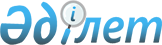 Об установлении ветеринарного режима карантинной зоны на территориях Алматинского зоологического парка и подсобного хозяйства храма Параскева с введением ограничительных мероприятий
					
			Утративший силу
			
			
		
					Постановление акимата города Алматы от 3 апреля 2009 года N 3/220. Зарегистрировано в Департаменте юстиции города Алматы 13 апреля 2009 года за  N 814. Утратило силу постановлением акимата города Алматы от 18 мая 2009 года N 4/324      Сноска. Утратило силу постановлением акимата города Алматы от 18.05.2009 N 4/324.       В соответствии с подпунктом 2 пункта 1 статьи 10 Закона Республики Казахстан «О ветеринарии» от 10 июля 2002 года № 339-II, на основании представления заместителя начальника территориальной инспекции Комитета государственной инспекции в агропромышленном комплексе по городу Алматы Министерства сельского хозяйства К. Алиева от 26 марта 2009 года № 02-16/367, в целях локализации и ликвидации эпизоотических очагов распространения опасного заболевания животных – пастереллеза на территории государственного коммунального казенного предприятия Алматинского зоологического парка и на территории местного православного общества «Параскевий приходь», акимат города Алматы ПОСТАНОВЛЯЕТ:



      1. Установить ветеринарный режим карантинной зоны с введением карантинного режима и ограничительных мероприятий на территории государственного коммунального казенного предприятия «Алматинский зоологический парк» по адресу: город Алматы, Медеуский район, улица Есенберлина 166 и на территории местного православного общества «Параскевий приходь» по адресу: город Алматы, Жетысуский район, улица Жансугурова 500-в.



      2. Отделу сельского хозяйства Управления предпринимательства и промышленности города Алматы провести организационные мероприятия по локализации и ликвидации эпизоотических очагов распространения опасного заболевания животных – пастереллеза на территории Алматинского зоологического парка и подсобного хозяйства храма Параскева.



      3. Государственным учреждениям «Территориальная инспекция Комитета государственной инспекции в агропромышленном комплексе Министерства сельского хозяйства Республики Казахстан по городу Алматы (по согласованию), «Управление предпринимательства и промышленности города Алматы», акиматам Медеуского и Жетысуского районов города представить информацию об исполнении настоящего постановления в акимат города при полной ликвидации эпизоотического очага пастереллеза.



      4. Настоящее постановление вступает в силу со дня государственной регистрации в Департаменте юстиции города Алматы и вводится в действие со дня его официального опубликования.



      5. Контроль за исполнением настоящего постановления возложить на заместителя акима города Алматы Е. Шорманова.      Аким города Алматы                      А. Есимов
					© 2012. РГП на ПХВ «Институт законодательства и правовой информации Республики Казахстан» Министерства юстиции Республики Казахстан
				